Publicado en  el 09/02/2016 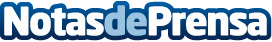 España se enfrentará en casa a Italia para el play-off de ascenso a la Fed CupLos próximos 16 y 17 de abril la selección española se encontrará con el equipo italiano en el play-off de ascenso al Grupo Mundial de la Fed Cup. El próximo evento será ya la séptima vez en que las dos selecciones se encuentran para batirse, saliendo como resultado de estas seis anteriores competiciones un valorado empate a 3 victorias para cada paísDatos de contacto:Nota de prensa publicada en: https://www.notasdeprensa.es/espana-se-enfrentara-en-casa-a-italia-para-el Categorias: Tenis http://www.notasdeprensa.es